RAGHUL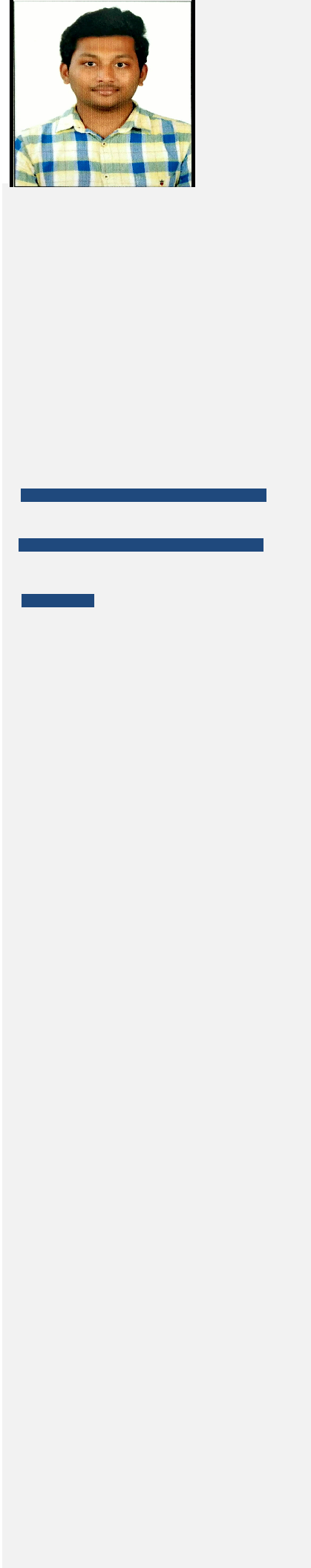 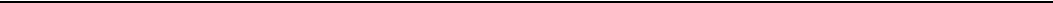 PersonalDetailsClick here to buy CV Contact:http://www.gulfjobseeker.com/employer/cvdatabaseservice.php Email: Raghul-399640@2freemail.comWhatsapp No.: +971504753686DateofBirth :12July99CareerObjective	Nationality :IndiaResident	:Sharjah2016  - BachelorofEngineeringinMechanical2020KGiSLInstituteofTechnologyCGPA7.092014  - HigherSecondaryinComputerScience2016SNMMatriculationHigherSecondaryschool.Aggregateof69%2013-	SecondarySchooling2014SNMMatriculationHigherSecondaryschool.Aggregateof80%ApplicationSkilsBeginner Intermediate Expert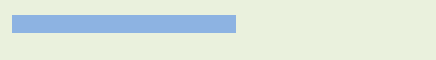 AutoCADSolidWorks 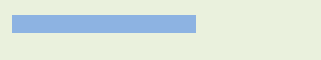 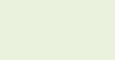 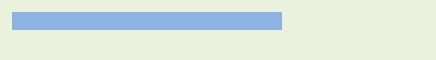 MSOfficeIMPLANTTRAINING:AtendedoneweekimplanttraininginKRSENGINEERINGINDIAPRIVATE LIMITEDCoimbatore.AtendedimplanttraininginSSSOLUTIONSCoimbatore.Tamil(Read,Write,Speak)Telugu(Speak)StrengthCommunication,Colaboration,TimeManagement,Researchand Analysis,Initiative,Receptiveness,TechnicalproficiencyAREAOFINTERESTQuality.Maintenance.Production.Transmission.AtendedimplanttraininginSONARAMENGINEERINGCoimbatore.LEARNFORINDUSTRIALREQUIREMENTS:BasicLearningofCNCProgramming.PreparationofPPAPDocuments.Studyof7QCTools.Kaizen5sprinciples.WORKSHOP:ParticipatedBOOTCAMPOnDigitalManufacturingusingwithAutodeskFusion 360inSNSColegeofTechnology.INDUSTRIALVISIT:VisitedHirotecIndiapvt.Ltdintheacademicyear2018-2019asanIndustrial visit.VisitedHyundaiMotors,Irungaatukotai,ChennaiasanIndustrialVisitinthe academicyear2018-2019PROJECTEXPERIENCE:DesignandfabricationofCamVice. Designandfabricationofportablepaperrecyclingmachine CERTIFICATIONS:DiplomaindraftingAutoCAD.DiplomainSOLIDWORKS.MechanicalEngineering-IntroductiontoCAD(FUSION360).AdvancedCADManufacturing(FUSION360).SAEINDIAKCTAUTOMOTIVECATECHIZE.PublishedjournalinIRJETForDesignandfabricationofportablepaper recyclingmachine.DECLARATIONS:Idoherebythattheaboveinformationistruetothebestofmyknowledge.Ihope youwildotheneedful.Truly,RaghulAnenergeticandpassionateengineeringspecializinginMechanicaldomainaimingtousemyknowledgeofappliedmechanics,Fluidmechanicsanddynamicsstrategiestosatisfythemechanicalatyourorganization.LanguageKnownLanguageKnownEducationalQualificationEnglish(Read,Write,Speak)